       ҠАРАР                                                      ПОСТАНОВЛЕНИЕ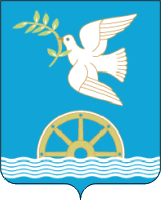  01 июль 2024й.                         №57	                            01 июля 2024г.Об утверждении Положения о комиссии по соблюдению требований к служебному поведению муниципальных служащих и урегулированию конфликта интересов Администрации сельского поселения Ильино-Полянский сельсовет муниципального района Благовещенский район Республики БашкортостанВ соответствии с  Федеральным законом от 02.03.2007 №25-ФЗ "О муниципальной службе в Российской Федерации", Федеральным законом от 25 декабря 2008 года № 273-ФЗ «О противодействии коррупции», Законом Республики Башкортостан от 16 июля 2007 года № 453-3 «О муниципальной службе в Республике Башкортостан», во исполнение Указа Президента Республики Башкортостан от 19 августа 2010 года №УП-498 «О комиссиях по соблюдению требований к служебному поведению государственных гражданских служащих Республики Башкортостан и урегулированию конфликта интересов», в целях соблюдения ограничений и запретов, связанных с муниципальной службой, предотвращения и урегулирования конфликта интересов муниципальных служащих, обеспечения координации и взаимодействия в работе по противодействию коррупционных правонарушений, на основании экспертного заключения Государственного комитета Республики Башкортостан по делам юстиции от 24 июня 2024 года НГР RU03044202300024, Администрация сельского поселения Ильино-Полянский сельсовет муниципального района Благовещенский район Республики Башкортостан П о с т а н о в л я е т:Утвердить Положение о комиссии по соблюдению требований к служебному поведению муниципальных служащих и урегулированию конфликта интересов Администрации сельского поселения Ильино-Полянский сельсовет муниципального района Благовещенский район Республики Башкортостан. (Приложение №1).Утвердить состав комиссии по соблюдению требований к служебному поведению муниципальных служащих и урегулированию конфликта интересов Администрации сельского поселения Ильино-Полянский сельсовет муниципального района Благовещенский район Республики Башкортостан. (Приложение №2).Постановление Администрации сельского поселения Ильино-Полянский  сельсовет муниципального района Благовещенский район Республики Башкортостан от 15 апреля 2024 года № 37 «О внесении изменений в постановление Администрации сельского поселения Ильино-Полянский  сельсовет муниципального района Благовещенский район Республики Башкортостан от 24 мая 2023 года № 31  «Об утверждении Положения о комиссии по соблюдению требований к служебному поведению муниципальных служащих Администрации сельского поселения Ильино-Полянский сельсовет муниципального района Благовещенский район Республики Башкортостан и урегулированию конфликта интересов», Постановление Администрации сельского поселения Ильино-Полянский  сельсовет муниципального района Благовещенский район Республики Башкортостан от 24 мая 2023 года № 31 «Об утверждении Положения о комиссии по соблюдению требований к служебному поведению муниципальных служащих и урегулированию конфликта интересов Администрации сельского поселения Ильино-Полянский сельсовет муниципального района Благовещенский район Республики Башкортостан» признать утратившим силу. Разместить настоящее постановление на официальном сайте Администрации сельского поселения Ильино-Полянский сельсовет муниципального района Благовещенский район Республики Башкортостан в сети Интернет.Контроль за исполнением настоящего постановления оставляю за собой. Глава сельского поселения				                     	С.П. РыхтеровПриложение №1                                                                                               к постановлению Администрации сельского поселенияИльино-Полянский сельсовет муниципального района Благовещенский район Республики Башкортостан                                                                                                                                 от «01» июля 2024 года  №57ПОЛОЖЕНИЕо комиссиях по соблюдению требований к служебному поведению муниципальных служащих и урегулированию конфликта интересов Администрации сельского поселения Ильино-Полянский сельсовет муниципального района Благовещенский район Республики Башкортостан1.	Настоящим Положением определяется порядок формирования и деятельности комиссий по соблюдению требований к служебному поведению муниципальных служащих и урегулированию конфликта интересов Администрации сельского поселения Ильино-Полянский сельсовет муниципального района Благовещенский район Республики Башкортостан (далее - Комиссия), образуемой в сельского поселения Ильино-Полянский сельсовет муниципального района Благовещенский район Республики Башкортостан (далее – Администрация сельского поселения), в соответствии с Федеральным законом от 25 декабря 2008 года № 273-ФЗ «О противодействии коррупции» (далее – Федеральный закон «О противодействии коррупции».2.	Комиссия в своей деятельности руководствуются Конституцией Российской Федерации, Конституцией Республики Башкортостан, федеральными конституционными законами, федеральными законами, законами Республики Башкортостан, указами и распоряжениями Президента Российской Федерации и Главы Республики Башкортостан, постановлениями и распоряжениями Правительства Российской Федерации и Правительства Республики Башкортостан, настоящим Положением, а также правовыми актами Администрации сельского поселения (далее – органы местного самоуправления).3.	Основной задачей комиссий является содействие Администрации сельского поселения:а) 	в обеспечении соблюдения муниципальными служащими Администрации сельского поселения ограничений и запретов, требований о предотвращении или об урегулировании конфликта интересов, исполнения обязанностей, установленных Федеральным законом «О противодействии коррупции», другими федеральными законами в целях противодействия коррупции (далее - требования к служебному поведению и (или) требования об урегулировании конфликта интересов);б) 	в осуществлении в Администрации сельского поселения мер по предупреждению коррупции.4.	Комиссия рассматривает вопросы, связанные с соблюдением требований к служебному поведению и (или) требований об урегулировании конфликта интересов, в отношении муниципальных служащих, замещающих должности муниципальной службы в Администрации сельского поселения. 5.	Комиссия образуется постановлением Администрации сельского поселения. Указанным постановлением утверждаются состав комиссии и порядок ее работы.В состав Комиссии входят председатель комиссии, его заместитель, секретарь и члены Комиссии. Все члены Комиссии при принятии решений обладают равными правами. В отсутствие председателя Комиссии его обязанности исполняет заместитель председателя Комиссии.6.	В состав Комиссии входят:а) заместитель главы Администрации сельского поселения, руководитель подразделения кадровой службы государственного органа по профилактике коррупционных и иных правонарушений либо должностное лицо кадровой службы государственного органа, ответственное за работу по профилактике коррупционных и иных правонарушений (секретарь комиссии), государственные служащие из подразделения по вопросам государственной службы и кадров, юридического (правового) подразделения, других подразделений государственного органа, определяемые его руководителем;б) представитель Управления Главы Республики Башкортостан по противодействию коррупции Аппарата межведомственного Совета общественной безопасности Республики Башкортостан;в) представитель (представители) научных организаций и образовательных учреждений среднего, высшего и дополнительного профессионального образования, деятельность которых связана с государственной службой.7.	Глава Администрации района может принять решение о включении в состав комиссии:а) представителя общественного совета, образованного при Администрации сельского поселения;б) представителя общественной организации ветеранов, образованного при органе местного самоуправления;в) представителя профсоюзной организации, действующей в установленном порядке в органе местного самоуправления.8. Лица, указанные в  подпунктах «б»  и  «в» пункта 6  и в  пункте 7 настоящего Положения, включаются в состав Комиссии в установленном порядке по согласованию с Управления Главы Республики Башкортостан по противодействию коррупции Аппарата межведомственного Совета общественной безопасности Республики Башкортостан, с научными организациями и образовательными учреждениями среднего, высшего и дополнительного профессионального образования, с общественным советом, образованным при Администрации сельского поселения, с общественной организацией ветеранов, образованной при органе местного самоуправления, с профсоюзной организацией, образованной при органе местного самоуправления, действующей в установленном порядке, на основании запроса Администрации сельского поселения. Согласование осуществляется в 10-дневный срок со дня получения запроса.8.	Число членов Комиссии, не замещающих должности муниципальной службы в Администрации сельского поселения, должно составлять не менее одной четверти от общего числа членов Комиссии.9.	Состав Комиссии формируется таким образом, чтобы исключить возможность возникновения конфликта интересов, который мог бы повлиять на принимаемые комиссией решения.10.	В заседаниях Комиссии с правом совещательного голоса участвуют:а) непосредственный руководитель муниципального служащего, в отношении которого комиссией рассматривается вопрос о соблюдении требований к служебному поведению и (или) требований об урегулировании конфликта интересов, и определяемые председателем комиссии два муниципальных служащих, замещающих в органе должности муниципальной службы, аналогичные должности, замещаемой муниципальным служащим, в отношении которого комиссией рассматривается этот вопрос;б) другие муниципальные служащие, замещающие должности муниципальной службы в Администрации сельского поселения; специалисты, которые могут дать пояснения по вопросам муниципальной службы и вопросам, рассматриваемым комиссией; должностные лица других органов местного самоуправления; представители заинтересованных организаций; представитель муниципального служащего, в отношении которого комиссией рассматривается вопрос о соблюдении требований к служебному поведению и (или) требований об урегулировании конфликта интересов, - по решению председателя Комиссии, принимаемому в каждом конкретном случае отдельно не менее чем за три дня до дня заседания Комиссии на основании ходатайства муниципального служащего, в отношении которого Комиссией рассматривается этот вопрос, или любого члена Комиссии.11.	Заседание комиссии считается правомочным, если на нем присутствует не менее двух третей от общего числа членов комиссии. Проведение заседаний с участием только членов Комиссии, замещающих должности муниципальной службы в Администрации сельского поселения, недопустимо.Члены комиссии осуществляют свои полномочия непосредственно, без права их передачи, в том числе и на время своего отсутствия, иным лицам.12.	При возникновении прямой или косвенной личной заинтересованности члена Комиссии, которая может привести к конфликту интересов при рассмотрении вопроса, включенного в повестку дня заседания Комиссии, он обязан до начала заседания заявить об этом. В таком случае соответствующий член комиссии не принимает участия в рассмотрении указанного вопроса.13.	Основаниями для проведения заседания Комиссии являются:а) представление главой Администрации сельского поселения в соответствии с пунктом  26 Положения о проверке достоверности и полноты сведений, представляемых гражданами, претендующими на замещение должностей муниципальной службы Республики Башкортостан, и муниципальными гражданскими служащими Республики Башкортостан, и соблюдения муниципальными гражданскими служащими Республики Башкортостан требований к служебному поведению, утвержденного Указом Президента Республики Башкортостан от 13 мая 2010 года № УП-229, материалов проверки, свидетельствующих:о представлении муниципальным служащим недостоверных или неполных сведений, предусмотренных подпунктом «а» пункта 1 названного Положения;о несоблюдении муниципальным служащим требований к служебному поведению и (или) требований об урегулировании конфликта интересов;б) поступившее в Администрацию сельского поселения, в порядке, установленном распоряжением Администрации сельского поселения:обращение гражданина, замещавшего в Администрации сельского поселения должность муниципальной службы, включенную в перечень должностей, утвержденный нормативным правовым актом Администрации сельского поселения, о даче согласия на замещение должности в коммерческой или некоммерческой организации либо на выполнение работы на условиях гражданско-правового договора в коммерческой или некоммерческой организации, если отдельные функции по муниципальному управлению этой организацией входили в его должностные (служебные) обязанности, до истечения двух лет со дня увольнения с муниципальной службы;заявление муниципального служащего о невозможности по объективным причинам представить сведения о доходах, об имуществе и обязательствах имущественного характера своих супруги (супруга) и несовершеннолетних детей;заявление муниципального служащего о невозможности выполнить требования Федерального закона от 07 мая 2013 года № -79-ФЗ «О запрете отдельным категориям лиц открывать и иметь счета (вклады), хранить наличные денежные средства и ценности в иностранных банках, расположенных за пределами территории Российской Федерации, владеть и (или) пользоваться иностранными финансовыми инструментами» в связи с арестом, запретом распоряжения, наложенными компетентными органами иностранного государства в соответствии с законодательством данного иностранного государства, на территории которого находятся счета (вклады), осуществляется хранение наличных денежных средств и ценностей в иностранном банке и (или) имеются иностранные финансовые инструменты, или в связи с иными обстоятельствами, не зависящими от его воли или воли его супруги (супруга) и несовершеннолетних детей;уведомление муниципального служащего о возникновении личной заинтересованности при исполнении должностных обязанностей, которая приводит или может привести к конфликту интересов;в) представление (в письменно форме) главы Администрации сельского поселения или любого члена комиссии, касающееся обеспечения соблюдения муниципальными служащим требований к служебному поведению и (или) требований об урегулировании конфликта интересов либо осуществления в органе местного самоуправления мер по предупреждению коррупции.г) 	представление главой Администрации сельского поселения материалов проверки, свидетельствующих о представлении муниципальным служащим недостоверных или неполных сведений, предусмотренных частью 1 статьи 3 Федерального закона от 03 декабря 2012 года № 230-ФЗ «О контроле за соответствием расходов лиц, замещающих государственные должности, и иных лиц их доходам»;д)	поступившее в соответствии с частью 4 статьи 12 Федерального закона «О противодействии коррупции» и статьей 64.1 Трудового кодекса Российской Федерации в Администрацию сельского поселения уведомления коммерческой или некоммерческой организации о заключении с гражданином, замещавшим должность муниципальной службы в Администрации сельского поселения, трудового или гражданско-правового договора на выполнение работ (оказание услуг), если отдельные функции муниципального управления данной организацией входили в его должностные (служебные) обязанности, исполняемые во время замещения должности в органе местного самоуправления, при условии, что указанному гражданину комиссией ранее было отказано во вступлении в трудовые и гражданско-правовые отношения с данной организацией или что вопрос о даче согласия такому гражданину на замещение им должности в коммерческой или некоммерческой организации либо на выполнение им работы на условиях гражданско-правового договора в коммерческой или некоммерческой организации комиссией не рассматривался.е) уведомление муниципального служащего о возникновении не зависящих от него обстоятельств, препятствующих соблюдению требований к служебному поведению и (или) требований об урегулировании конфликта интересов.14.	Комиссия не рассматривает сообщения о преступлениях и административных правонарушениях, а также анонимные обращения, не проводит проверки по фактам нарушения служебной дисциплины.14.1.	Обращение, указанное в абзаце втором подпункта «б» пункта 13 настоящего Положения, подается гражданином, замещавшим должность муниципальной службы в Администрации сельского поселения. В обращении указываются: фамилия, имя, отчество гражданина, дата его рождения, адрес места жительства, замещаемые должности в течение последних двух лет до дня увольнения с муниципальной службы, наименование, местонахождение коммерческой или некоммерческой организации, характер ее деятельности, должностные (служебные) обязанности, исполняемые гражданином во время замещения им должности муниципальной службы, функции по муниципальному управлению в отношении коммерческой или некоммерческой организации, вид договора (трудовой или гражданско-правовой), предполагаемый срок его действия, сумма оплаты за выполнение (оказание) по договору работ (услуг). В администрации сельского поселения осуществляется рассмотрение обращения, по результатам которого подготавливается мотивированное заключение по существу обращения с учетом требований статьи 12 Федерального закона «О противодействии коррупции». Обращение, заключение и другие материалы в течении двух рабочих дней сл дня поступления обращения представляются председателю Комиссии. 14.2.	Обращение, указанное в абзаце втором подпункта «б» пункта 13 настоящего Положения, может быть подано муниципальным служащим, планирующим свое увольнение с муниципальной службы, и подлежит рассмотрению Комиссией в соответствии с настоящим Положением.14.3.	Уведомление, указанное в подпункте «д» пункта 13 настоящего Положения, рассматривается Администрацией сельского поселения, которая осуществляет подготовку мотивированного заключения о соблюдении гражданином, замещавшим должность муниципальной службы в органе местного самоуправления, требований статьи 12 Федерального закона «О противодействии коррупции».14.4.	Уведомления, указанные в абзаце 5 подпункта «б», подпункте «д» и «е» пункта 13 настоящего Положения, рассматриваются Администрацией сельского поселения, которая  осуществляет подготовку мотивированных заключений по результатам рассмотрения уведомлений.14.5.	При подготовке мотивированного заключения по результатам рассмотрения обращения, указанного в абзаце втором подпункта «б» пункта 13 настоящего Положения, или уведомлений, указанных в абзаце пятом подпункта «б», подпунктах «д» и «е» пункта 13 настоящего Положения, должностные лица Администрацией сельского поселения имеют право проводить собеседование с муниципальным служащим, представившим обращение или уведомление, получать от него письменные пояснения, а глава Администрации сельского поселения или его заместитель, специально на то уполномоченный, может направлять в установленном порядке запросы в государственные органы, органы местного самоуправления и заинтересованные организации. Обращение или уведомление, а также заключение и другие материалы в течение семи рабочих дней со дня поступления обращения или уведомления представляются председателю комиссии. В случае направления запросов обращение или уведомление, а также заключение и другие материалы представляются председателю комиссии в течение 45 дней со дня поступления обращения или уведомления. Указанный срок может быть продлен, но не более чем на 30 дней.14.6. Мотивированные заключения, предусмотренные пунктами 14.1, 14.3 и 14.4 настоящего Положения, должны содержать:а) информацию, изложенную в обращениях или уведомлениях, указанных в абзацах втором и пятом подпункта «б», подпунктах «д» и «е» пункта 13 настоящего Положения;б) информацию, полученную от государственных органов, органов местного самоуправления и заинтересованных организаций на основании запросов;в) 	мотивированный вывод по результатам предварительного рассмотрения обращений и уведомлений, указанных в абзацах втором и пятом подпункта «б», подпунктах «д» и «е» пункта 13 настоящего Положения, а также рекомендации для принятия одного из решений в соответствии с пунктами 21, 24, 26, 29 настоящего Положения или иного решения.15.	Председатель комиссии при поступлении к нему в порядке, предусмотренном распоряжением Администрации сельского поселения, информации, содержащей основания для проведения заседания комиссии:а) 	в 10-дневный срок назначает дату заседания комиссии. При этом дата заседания комиссии не может быть назначена позднее 20 дней со дня поступления указанной информации, за исключением случаев, предусмотренных пунктами 15.1 и 15.2 настоящего Положения;б)	организует ознакомление муниципального служащего, в отношении которого комиссией рассматривается вопрос о соблюдении требований к служебному поведению и (или) требований об урегулировании конфликта интересов, его представителя, членов комиссии и других лиц, участвующих в заседании комиссии, с информацией, поступившей в отдел муниципальной службы и кадровой работы Администрации района либо должностному лицу Администрации района, ответственному за работу по профилактике коррупционных и иных правонарушений, и с результатами ее проверки;в) рассматривает ходатайства о приглашении на заседание комиссии лиц, указанных в подпункте «б» пункта 10 настоящего Положения, принимает решение об их удовлетворении (об отказе в удовлетворении) и о рассмотрении (об отказе в рассмотрении) в ходе заседания комиссии дополнительных материалов.15.1.	Заседание комиссии по рассмотрению заявлений, указанных в абзацах третьем и четвертом подпункта «б» пункта 13 настоящего Положения, как правило, проводится не позднее одного месяца со дня истечения срока, установленного для представления сведений о доходах, об имуществе и обязательствах имущественного характера.15.2.	Уведомления, указанные в подпунктах «д» и «е» пункта 13 настоящего Положения, как правило, рассматриваются на очередном (плановом) заседании Комиссии.16.	Заседание комиссии проводится, как правило, в присутствии муниципального служащего, в отношении которого рассматривается вопрос о соблюдении требований к служебному поведению и (или) требований об урегулировании конфликта интересов, или гражданина, замещавшего должность муниципальной службы в Администрации местного самоуправления. О намерении лично присутствовать на заседании комиссии муниципальный служащий или гражданин указывает в обращении, заявлении или уведомлении, представляемых в соответствии с подпунктами «б» и «е» пункта 13 настоящего Положения.16.1.	Заседания комиссии могут проводиться в отсутствие муниципального служащего или гражданина в случае:а) если в обращении, заявлении или уведомлении, предусмотренных подпунктами «б» и «е» пункта 13 настоящего Положения, не содержится указания о намерении муниципального служащего или гражданина лично присутствовать на заседании комиссии;б) 	если муниципальный служащий или гражданин, намеревающиеся лично присутствовать на заседании комиссии и надлежащим образом извещенные о времени и месте его проведения, не явились на заседание комиссии.17.	На заседании комиссии заслушиваются пояснения муниципального служащего (с его согласия) и иных лиц, рассматриваются материалы по существу предъявляемых муниципальному служащему претензий, а также дополнительные материалы.18.	Члены комиссии и лица, участвовавшие в ее заседании, не вправе разглашать сведения, ставшие им известными в ходе работы комиссии.19.	По итогам рассмотрения вопроса, указанного в абзаце втором подпункта «а» пункта 13 настоящего Положения, комиссия принимает одно из следующих решений:а)	установить, что сведения, представленные муниципальным служащим в соответствии с подпунктом «а» пункта 1 Положения о проверке достоверности и полноты сведений, представляемых гражданами, претендующими на замещение должностей муниципальной гражданской службы Республики Башкортостан, и муниципальными гражданскими служащими Республики Башкортостан, и соблюдения муниципальными гражданскими служащими Республики Башкортостан требований к служебному поведению, утвержденного Указом Президента Республики Башкортостан от 13 мая 2010 года №УП-229, являются достоверными и полными;б)	установить, что сведения, представленные муниципальным служащим в соответствии с подпунктом «а» пункта 1 Положения, названного в подпункте «а» настоящего пункта, являются недостоверными и (или) неполными. В этом случае комиссия рекомендует главе Администрации сельского поселения применить к муниципальному служащему конкретную меру ответственности.20.	По итогам рассмотрения вопроса, указанного в абзаце третьем подпункта «а» пункта 13 настоящего Положения, комиссия принимает одно из следующих решений:а)	установить, что муниципальный служащий соблюдал требования к служебному поведению и (или) требования об урегулировании конфликта интересов;б) установить, что муниципальный служащий не соблюдал требования к служебному поведению и (или) требования об урегулировании конфликта интересов. В этом случае комиссия рекомендует главе Администрации сельского поселения указать муниципальному служащему на недопустимость нарушения требований к служебному поведению и (или) требований об урегулировании конфликта интересов либо применить к муниципальному служащему конкретную меру ответственности.21.	По итогам рассмотрения вопроса, указанного в абзаце втором подпункта «б» пункта 13 настоящего Положения, комиссия принимает одно из следующих решений:а)	дать гражданину согласие на замещение должности в коммерческой или некоммерческой организации либо на выполнение работы на условиях гражданско-правового договора в коммерческой или некоммерческой организации, если отдельные функции по муниципальному управлению этой организацией входили в его должностные (служебные) обязанности;б)	отказать гражданину в замещении должности в коммерческой или некоммерческой организации либо в выполнении работы на условиях гражданско-правового договора в коммерческой или некоммерческой организации, если отдельные функции по муниципальному управлению этой организацией входили в его должностные (служебные) обязанности, и мотивировать свой отказ.22.	По итогам рассмотрения вопроса, указанного в абзаце третьем подпункта «б» пункта 13 настоящего Положения, комиссия принимает одно из следующих решений:а) признать, что причина непредставления муниципальным служащим сведений о доходах, об имуществе и обязательствах имущественного характера своих супруги (супруга) и несовершеннолетних детей является объективной и уважительной;б) признать, что причина непредставления муниципальным служащим сведений о доходах, об имуществе и обязательствах имущественного характера своих супруги (супруга) и несовершеннолетних детей не является уважительной. В этом случае комиссия рекомендует муниципальному служащему принять меры по представлению указанных сведений;в) признать, что причина непредставления муниципальным служащим сведений о доходах, об имуществе и обязательствах имущественного характера своих супруги (супруга) и несовершеннолетних детей необъективна и является способом уклонения от представления указанных сведений. В этом случае комиссия рекомендует главе Администрации сельского поселения применить к муниципальному служащему конкретную меру ответственности.23.	По итогам рассмотрения вопроса, указанного в подпункте «г» пункта 13 настоящего Положения, комиссия принимает одно из следующих решений:а) признать, что сведения, представленные муниципальным служащим в соответствии с частью 1 статьи 3 Федерального закона «О контроле за соответствием расходов лиц, замещающих государственные должности, и иных лиц их доходам», являются достоверными и полными;б) признать, что сведения, представленные муниципальным служащим в соответствии с частью 1 статьи 3 Федерального закона «О контроле за соответствием расходов лиц, замещающих государственные должности, и иных лиц их доходам», являются недостоверными и (или) неполными. В этом случае комиссия рекомендует главе Администрации сельского поселения применить к муниципальному служащему конкретную меру ответственности и (или) направить материалы, полученные в результате осуществления контроля за расходами, в органы прокуратуры и (или) иные государственные органы в соответствии с их компетенцией.24.	По итогам рассмотрения вопроса, указанного в подпункте «д» пункта 13 настоящего Положения, комиссия принимает в отношении гражданина, замещавшего должность муниципальной службы в органе местного самоуправления, одно из следующих решений:а) дать согласие на замещение им должности в коммерческой или некоммерческой организации либо на выполнение работы на условиях гражданско-правового договора в коммерческой или некоммерческой организации, если отдельные функции по муниципальному управлению этой организацией входили в его должностные (служебные) обязанности;б) установить, что замещение им на условиях трудового договора должности в коммерческой или некоммерческой организации и (или) выполнение в коммерческой или некоммерческой организации работ (оказание услуг) нарушают требования статьи 12 Федерального закона «О противодействии коррупции». В этом случае комиссия рекомендует главе Администрации сельского поселения проинформировать об указанных обстоятельствах органы прокуратуры и уведомившую организацию.25.	По итогам рассмотрения вопроса, указанного в абзаце четвертом подпункта «б» пункта 13 настоящего Положения, комиссия принимает одно из следующих решений:а)	признать, что обстоятельства, препятствующие выполнению требований Федерального закона «О запрете отдельным категориям лиц открывать и иметь счета (вклады), хранить наличные денежные средства и ценности в иностранных банках, расположенных за пределами территории Российской Федерации, владеть и (или) пользоваться иностранными финансовыми инструментами», являются объективными и уважительными;б) признать, что обстоятельства, препятствующие выполнению требований Федерального закона "О запрете отдельным категориям лиц открывать и иметь счета (вклады), хранить наличные денежные средства и ценности в иностранных банках, расположенных за пределами территории Российской Федерации, владеть и (или) пользоваться иностранными финансовыми инструментами", не являются объективными и уважительными. В этом случае комиссия рекомендует главе Администрации сельского поселения применить к муниципальному служащему конкретную меру ответственности.26.	По итогам рассмотрения вопроса, указанного в абзаце пятом подпункта «б» пункта 13 настоящего Положения, комиссия принимает одно из следующих решений:а)	признать, что при исполнении муниципальным служащим должностных обязанностей конфликт интересов отсутствует;б)	признать, что при исполнении муниципальным служащим должностных обязанностей личная заинтересованность приводит или может привести к конфликту интересов. В этом случае комиссия рекомендует муниципальному служащему и (или) главе Администрации сельского поселения принять меры по урегулированию конфликта интересов или по недопущению его возникновения;в)	признать, что муниципальный служащий не соблюдал требования об урегулировании конфликта интересов. В этом случае комиссия рекомендует главе Администрации сельского поселения применить к муниципальному служащему конкретную меру ответственности.27.	По итогам рассмотрения вопроса, указанного в подпункте «е» пункта 13 настоящего Положения, комиссия принимает одно из следующих решений:а)	признать наличие причинно-следственной связи между возникновением не зависящих от муниципального служащего обстоятельств и невозможностью соблюдения им требований к служебному поведению и (или) требований об урегулировании конфликта интересов;б) признать отсутствие причинно-следственной связи между возникновением не зависящих от муниципального служащего обстоятельств и невозможностью соблюдения им требований к служебному поведению и (или) требований об урегулировании конфликта интересов.28.	По итогам рассмотрения вопроса, предусмотренного подпунктом «в» пункта 13 настоящего Положения, комиссия принимает соответствующее решение.29.	По итогам рассмотрения вопросов, указанных в подпунктах «а», «б», «г», «д» и «е» пункта 13 настоящего Положения, и при наличии к тому оснований комиссия может принять иное решение, чем это предусмотрено пунктами 19 - 22, 23 - 27 настоящего Положения. Основания и мотивы принятия такого решения должны быть отражены в протоколе заседания комиссии.30.	Для исполнения решений комиссии могут быть подготовлены проекты нормативных правовых актов Администрацией района, решений или поручений главе Администрации сельского поселения, которые в установленном порядке представляются на рассмотрение главы Администрации сельского поселения.31.	Решения комиссии по вопросам, указанным в пункте 13 настоящего Положения, принимаются тайным голосованием (если комиссия не примет иное решение) простым большинством голосов присутствующих на заседании членов комиссии.32.	Решения комиссии оформляются протоколами, которые подписывают члены комиссии, принимавшие участие в ее заседании. Решения комиссии, за исключением решения, принимаемого по итогам рассмотрения вопроса, указанного в абзаце втором подпункта «б» пункта 13 настоящего Положения, для руководителя Администрации сельского поселения носят рекомендательный характер. Решение, принимаемое по итогам рассмотрения вопроса, указанного в абзаце втором подпункта «б» пункта 13 настоящего Положения, носит обязательный характер.33.	В протоколе заседания комиссии указываются:а)	дата заседания комиссии, фамилии, имена, отчества членов комиссии и других лиц, присутствующих на заседании;б)	формулировка каждого из рассматриваемых на заседании комиссии вопросов с указанием фамилии, имени, отчества, должности муниципального служащего, в отношении которого рассматривается вопрос о соблюдении требований к служебному поведению и (или) требований об урегулировании конфликта интересов;в)	предъявляемые к муниципальному служащему претензии, материалы, на которых они основываются;г)	содержание пояснений муниципального служащего и других лиц по существу предъявляемых претензий;д)	фамилии, имена, отчества выступивших на заседании лиц и краткое изложение их выступлений;е)	источник информации, содержащей основания для проведения заседания комиссии, дата поступления информации в государственный орган;ж)	другие сведения;з)	результаты голосования;и)      решение и обоснование его принятия.34.	Член комиссии, несогласный с ее решением, вправе в письменной форме изложить свое мнение, которое подлежит обязательному приобщению к протоколу заседания комиссии и с которым должен быть ознакомлен муниципальный служащий.35.	Копии протокола заседания комиссии в 7-дневный срок со дня заседания направляются главе Администрации сельского поселения, полностью или в виде выписок из него - муниципальному служащему, а также по решению комиссии - иным заинтересованным лицам.36.	Глава Администрации сельского поселения обязан рассмотреть протокол заседания комиссии и вправе учесть в пределах своей компетенции содержащиеся в нем рекомендации при принятии решения о применении к муниципальному служащему мер ответственности, предусмотренных нормативными правовыми актами Российской Федерации, а также по иным вопросам организации противодействия коррупции. О рассмотрении рекомендаций комиссии и принятом решении глава Администрации района в письменной форме уведомляет комиссию в месячный срок со дня поступления к нему протокола заседания комиссии. Решение главы Администрацией сельского поселения оглашается на ближайшем заседании комиссии и принимается к сведению без обсуждения.37.	В случае установления комиссией признаков дисциплинарного проступка в действиях (бездействии) муниципального служащего информация об этом представляется главе Администрации сельского поселения для решения вопроса о применении к муниципальному служащему мер ответственности, предусмотренных нормативными правовыми актами Российской Федерации.38.	В случае установления комиссией факта совершения муниципальным служащим действия (факта бездействия), содержащего признаки административного правонарушения или состава преступления, председатель комиссии обязан передать информацию о совершении указанного действия (бездействии) и подтверждающие такой факт документы в правоприменительные органы в 3-дневный срок, а при необходимости - немедленно.39.	Копия протокола заседания комиссии или выписка из него приобщается к личному делу муниципального служащего, в отношении которого рассмотрен вопрос о соблюдении требований к служебному поведению и (или) требований об урегулировании конфликта интересов.40.	Выписка из решения Комиссии, заверенная подписью секретаря комиссии и печатью Администрации сельского поселения, вручается гражданину, замещавшему должность муниципальной службы в органе местного самоуправления, в отношении которого рассматривался вопрос, указанный в абзаце втором подпункта «б»пункта 13 настоящего Положения, под роспись или направляется заказным письмом с уведомлением по указанному им в обращении адресу не позднее одного рабочего дня, следующего за днем проведения соответствующего заседания комиссии.41.	Организационно-техническое и документационное обеспечение деятельности комиссии, а также информирование членов комиссии о вопросах, включенных в повестку дня, о дате, времени и месте проведения заседания, ознакомление членов комиссии с материалами, представляемыми для обсуждения на заседании комиссии, осуществляются секретарем Комиссии.Приложение №2                                                                                                к постановлению Администрации сельского поселения Ильино-Полянский сельсовет муниципального района Благовещенский район Республики Башкортостан                                                                                                                                 от «01» июля 2024 года №57СОСТАВкомиссии по соблюдению требований к служебному поведению муниципальных служащих и урегулированию конфликта интересов Администрации сельского поселения Ильино-Полянский  сельсовет муниципального района Благовещенский район Республики Башкортостан Заместитель председателя Совета сельского поселения Ильино-Полянский сельсовет муниципального района Благовещенский район Республики Башкортостан, председатель комиссии – Язева О.А.;	Заведующая Ильино-Полянский сельской библиотеки с. Ильино-Поляна, заместитель председателя комиссии – Листопад О.В.;Управляющий делами Администрации сельского поселения Ильино-Полянский сельсовет муниципального района Благовещенский район Республики Башкортостан, секретарь комиссии – Савичева Е.Ф.;Члены комиссии:Депутат Совета сельского поселения Ильино-Полянский сельсовет муниципального района Благовещенский район Республики Башкортостан -              Комаров В.М.;Депутат Совета сельского поселения Ильино-Полянский сельсовет муниципального района Благовещенский район Республики Башкортостан -                                                          Замятина К.;Представитель Управления Главы Республики Башкортостан по противодействию коррупции Аппарата межведомственного Совета общественной безопасности Республики Башкортостан (при рассмотрении вопроса по главе Администрации сельского поселения) – (по согласованию)БАШКОРТОСТАН РЕСПУБЛИКАhЫ БЛАГОВЕЩЕН РАЙОНЫМУНИЦИПАЛЬ РАЙОНЫНЫҢИЛЬИНО-ПОЛЯНААУЫЛ СОВЕТЫАУЫЛ БИЛӘМӘҺЕ ХАКИМИӘТЕАДМИНИСТРАЦИЯ СЕЛЬСКОГО ПОСЕЛЕНИЯ ИЛЬИНО-ПОЛЯНСКИЙ СЕЛЬСОВЕТМУНИЦИПАЛЬНОГО РАЙОНА БЛАГОВЕЩЕНСКИЙ РАЙОНРЕСПУБЛИКИ БАШКОРТОСТАН